                    Тел. (34753) 2-71-97, факс 2-71-98, E-mail: uprav_sikiaz@ufamts.ru,ОКПО 04281817, ОГРН 1020200625060, ИНН/КПП 0208000994/020801001              КАРАР                                                                     П О С Т А Н О В Л Е Н И Я      30 май  2018  й.                   №  27                      30 мая 2018 г.Об отмене постановления Администрации сельского поселения Нижнесикиязовский сельсовет от 12.07.2016г. №23 “О порядке разработки и утверждения схемы размещения нестационарных торговых объектов на территорииСельского поселения Нижнесикиязовский сельсовет муниципального района Балтачевский район Республики Башкортостан»На основании п.3.ст.3 Федерального закона от 28.12.2009 №381-ФЗ «Об основах государственного регулирования торговой деятельности в Российской Федерации»,  и на основании Протеста Прокурора Балтачевского района от 25.05.2018 г. № 42д-2018,  Администрация сельского поселения Нижнесикиязовский сельсовет муниципального района Балтачевский район Республики Башкортостан  постановляет:       1. Отменить постановление Администрации сельского поселения Нижнесикиязовский сельсовет от 12.07.2016г. № 23 “О порядке разработки и утверждения схемы размещения нестационарных торговых объектов на территории Сельского поселения Нижнесикиязовский сельсовет муниципального района Балтачевский район Республики Башкортостан».      2. Контроль за исполнением настоящего постановления оставляю за собой.     И.о.главы сельского поселения                        Ф.Н.АрслановБАШҠОРТОСТАН РЕСПУБЛИКАҺЫБАЛТАС РАЙОНЫ МУНИЦИПАЛЬРАЙОНЫНЫҢ ТҮБӘН ҺИКЕЯҘ АУЫЛ ХАКИМИӘТЕ Үҙәк урамы, 26, Түбән Һикеяҙ, 452982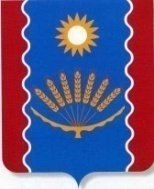 АДМИНИСТРАЦИЯ СЕЛЬСКОГО ПОСЕЛЕНИЯ НИЖНЕСИКИЯЗОВСКИЙ СЕЛЬСОВЕТМУНИЦИПАЛЬНОГО  РАЙОНАБАЛТАЧЕВСКИЙ  РАЙОН РЕСПУБЛИКИ  БАШКОРТОСТАНул.Центральная, 26, Нижнесикиязово, 452982